Чтение рассказа Н. Н. Носова «ЗАПЛАТКА»
Цель:Ознакомление  с таким жанром как – рассказ;Развитие навыка составления плана к тексту; Активизация  словарного запаса; Воспитание положительного отношения к писателям и к их творчеству.
                                                    Ход МОД1. Объяснение значения слова «рассказ».Рассказ – небольшое произведение, в котором автор описывает события, которые бывают в жизни
2. Знакомство с биографией Н. Н. Носова.
– Николай Николаевич Носов родился 1908 году в Киеве. Писал он в то же время, когда писали К. Чуковский, А. Барто, С. Маршак, С. Михалков. Первый его рассказ «Затейники» был опубликован в журнале «Мурзилка» в 1938 году. Н. Носов писал много рассказов и повестей о ребятах («Карасик», «Автомобиль», «Федина задача», «Замазка» и др.). В 1954 году вышла его книжка-сказка «Приключения Незнайки и его друзей». Потом появились «Незнайка в Солнечном городе» и «Незнайка на Луне». Но Н. Носов не сразу стал писателем. Он сменил множество профессий: продавал газеты, был чернорабочим, землекопом, косарем, возчиком бревен. Поступил сначала в Киевский художественный институт, а потом перевелся в Институт кинематографии в Москве. Был постановщиком нескольких учебных и научно-популярных фильмов. И только после такой трудовой биографии стал писателем. В 1952 г. писатель получил Государственную премию за свои повести и рассказы.
3. Знакомство с рассказом Н. Носова «Заплатка». Чтение рассказаБеседа по вопросам.– Как зовут героя рассказа? 
– С чего начинается рассказ? 
– Как вы думаете, почему Бобка дорожил своими штанами? 
– Как он их порвал? 
– Почему Бобка пошел на улицу в рваных штанах? 
– Подумайте, почему мама не помогла сыну? 
– Когда и почему Бобке стало стыдно?
4. Работа с пословицами.
– Выберите пословицу, отражающую главную мысль рассказа:1) Маленькое дело лучше большого безделья.
2) Какие труды, такие плоды.
3) С кем поведешься, от того и наберешься. 
4) Терпение и труд все перетрут.
5. Рефлексия.-С каким мы сегодня автором познакомились?-Как называется рассказ?-Понравился ли вам рассказ Носова?-Какой именно момент, на ваш взгляд был особенно интересным?Если вам понравилось сегодняшнее занятие,  я предлагаю – похлопать, если вы не поняли о чем сегодня шла речь, тогда потопайте.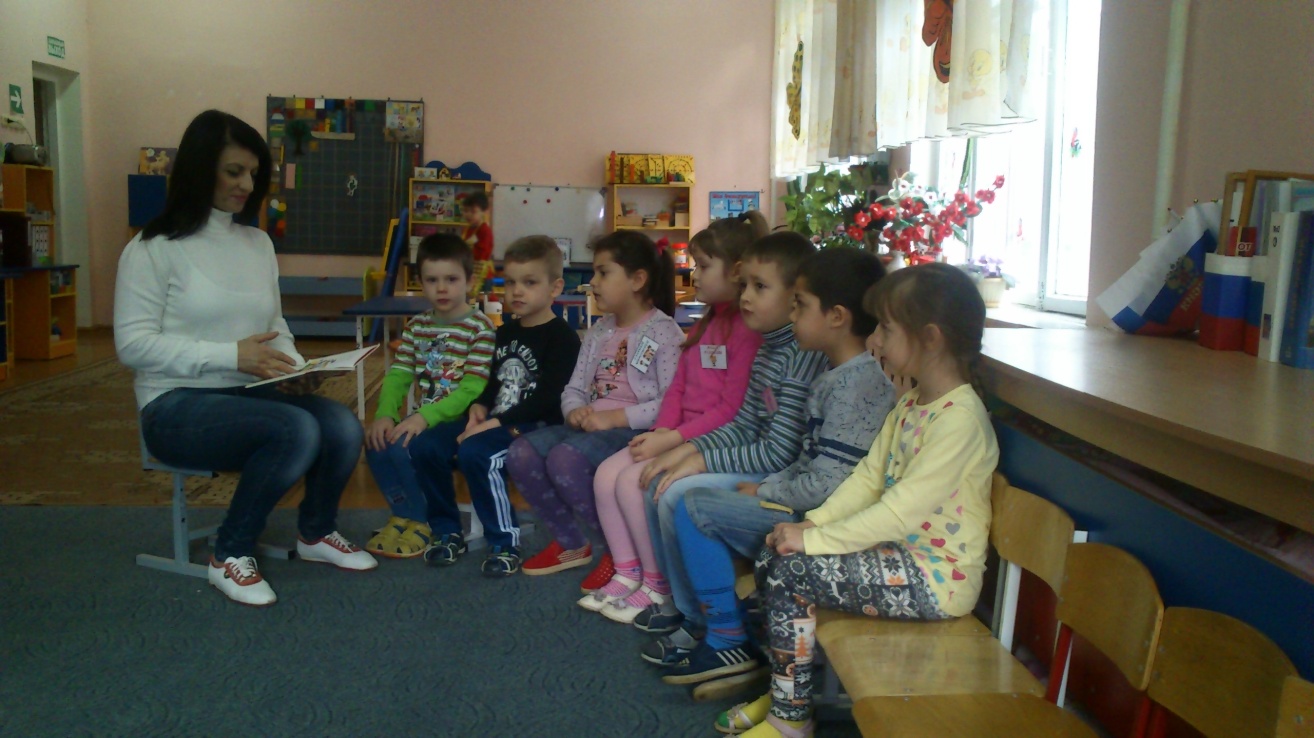 